Publicado en  el 23/02/2017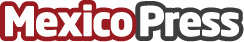 El smartwatch para niñosAlcatel presenta el nuevo gadget que permitirá la comunicación directa entre hijos y padresDatos de contacto:Nota de prensa publicada en: https://www.mexicopress.com.mx/el-smartwatch-para-ninos Categorías: Nacional Entretenimiento E-Commerce Dispositivos móviles http://www.mexicopress.com.mx